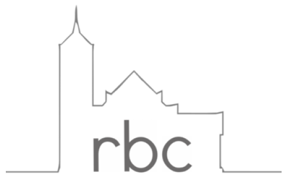 This post is subject to enhanced DBS Disclosure. Please complete and return the self-disclosure form with this application.Please give details of 2 referees (they will be contacted before interview. If this is not appropriate please let us know):Please return this form to recruitment@churchadministrators.net by 5pm on Tuesday 7th May 2019.APPLICATION FOR APPOINTMENT AS: CHURCH MANAGER APPLICATION FOR APPOINTMENT AS: CHURCH MANAGER APPLICATION FOR APPOINTMENT AS: CHURCH MANAGER APPLICATION FOR APPOINTMENT AS: CHURCH MANAGER PERSONAL DETAILSPERSONAL DETAILSPERSONAL DETAILSPERSONAL DETAILSSURNAME:(MR/MRS/MISS/MS/REV/DR)....................SURNAME:(MR/MRS/MISS/MS/REV/DR)....................FIRST NAMES:FIRST NAMES:ADDRESS:ADDRESS:EMAIL:EMAIL:TELEPHONE NUMBERS: HOME:                                       WORK:                                       MOBILE:                          TELEPHONE NUMBERS: HOME:                                       WORK:                                       MOBILE:                          TELEPHONE NUMBERS: HOME:                                       WORK:                                       MOBILE:                          TELEPHONE NUMBERS: HOME:                                       WORK:                                       MOBILE:                             EDUCATION, QUALIFICATIONS AND MEMBERSHIP OF PROFESSIONAL BODIES   EDUCATION, QUALIFICATIONS AND MEMBERSHIP OF PROFESSIONAL BODIES   EDUCATION, QUALIFICATIONS AND MEMBERSHIP OF PROFESSIONAL BODIES   EDUCATION, QUALIFICATIONS AND MEMBERSHIP OF PROFESSIONAL BODIESSchool, College, UniversityDates Dates Courses and Examinations taken with results            EMPLOYMENT HISTORY            EMPLOYMENT HISTORY            EMPLOYMENT HISTORY            EMPLOYMENT HISTORYPlease give details of all employment, including relevant volunteer work. List the information in order, most recent position first. Please continue on another sheet if necessary.Please give details of all employment, including relevant volunteer work. List the information in order, most recent position first. Please continue on another sheet if necessary.Please give details of all employment, including relevant volunteer work. List the information in order, most recent position first. Please continue on another sheet if necessary.Please give details of all employment, including relevant volunteer work. List the information in order, most recent position first. Please continue on another sheet if necessary.Name and address of present or most recent employerDatesPosition heldCurrent or most recent salary and benefitsPrevious EmploymentDatesPosition held  Salary & BenefitsEXPERIENCEPlease tell us why you are applying and give examples of how your gifts, skills and experiences make you particularly suited to this role. Please continue on another sheet if necessary.COMMENTIn 500 words or less, please summarise your passion for the ministry of church management and any values that underpin your approach to it.If you have a disability, please tell us about any adjustments we may need to make to assist you at interview.REFEREE: Name…………………………………………………..…….  Tel:……………………………..Address………………………………………………………………     Post Code……………………Email………………………………………………………………………………………………………...REFEREE: Name…………………………………………………..…….  Tel:……………………………..Address…………………………………………………………………     Post Code…………………Email………………………………………………………………………………………………………...I can confirm that to the best of my knowledge the above information is correct. I accept that providing deliberately false information could result in my dismissal.Signed………………………………………………………………    Date……………………………..